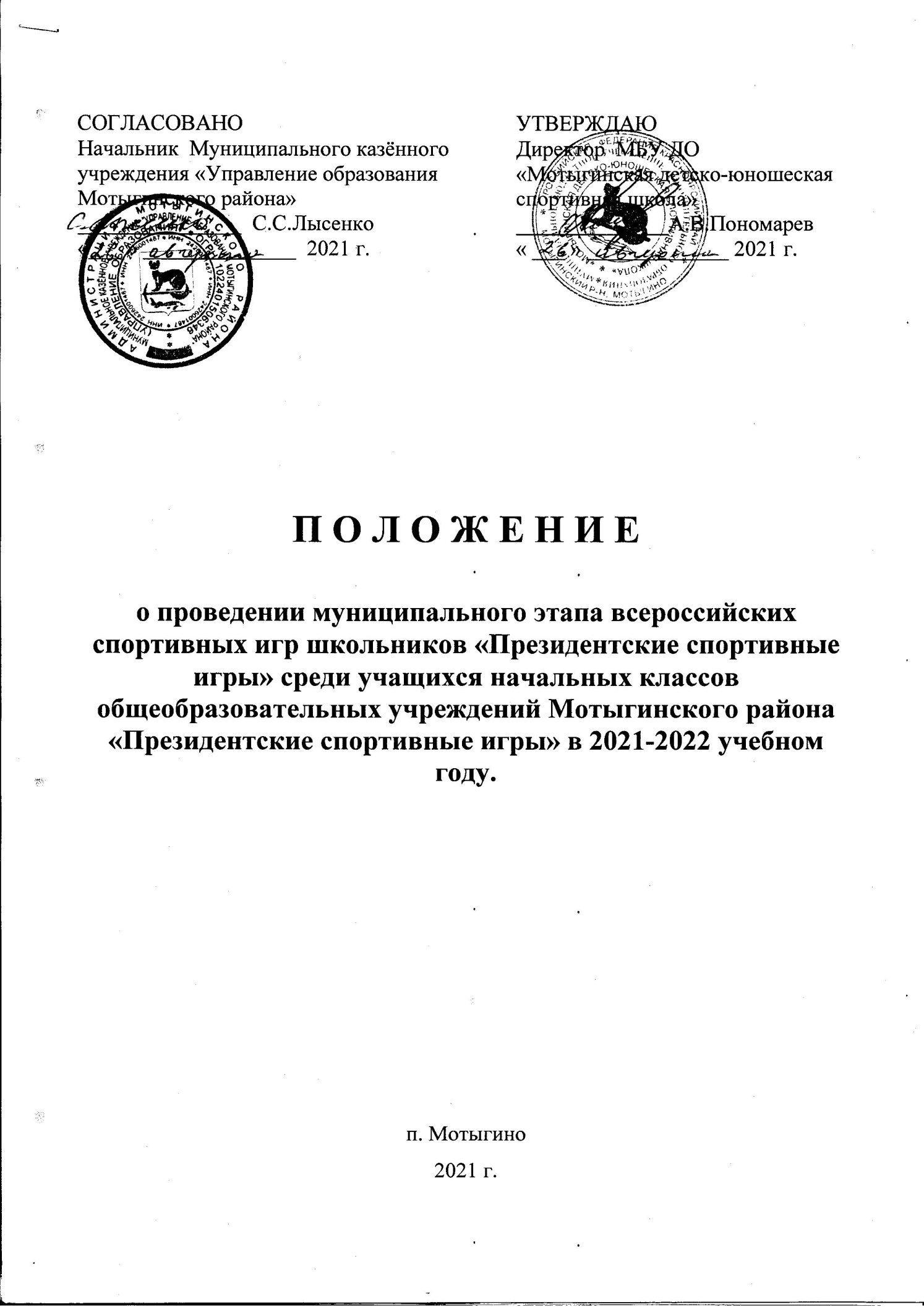 1.Общие положенияСоревнования среди учащихся начальных классов общеобразовательных учреждений Мотыгинского района «Президентские спортивные игры» (далее – ПСИ) являются муниципальным этапом всероссийских спортивных игр школьников «Президентские спортивные игры» и проводятся в соответствии с Указом Президента Российской Федерации от 30.07.2010 № 948 «О проведении всероссийских спортивных соревнований (игр) школьников», приказом министерства образования и науки России и министерства спорта, туризма и молодежной политики России от 27.09.2010 № 966/1009 «Об утверждении порядка проведения всероссийских спортивных соревнований школьников «Президентские состязания» и порядка проведения всероссийских спортивных игр школьников «Президентские спортивные игры» (зарегистрирован Минюстом России 16 ноября 2010 г., регистрационный 
№ 18976). ПСИ  проводится с целью привлечения учащихся к регулярным занятиям физической культурой и спортом. Основные задачи проведения:пропаганда здорового образа жизни среди школьников;внедрение физической культуры и спорта в повседневную жизнь школьников;привлечение широких масс школьников к активным занятиям физической культурой и спортом, здоровому образу жизни;развитие и популяризация видов спорта, входящих в программу Лиги, в общеобразовательных учреждениях Мотыгинского района;повышение уровня физической подготовленности и спортивного мастерства школьников;определение сильнейших команд, сформированных из обучающихся одного общеобразовательного учреждения.Всероссийские спортивные игры школьников «Президентские спортивные игры» являются приоритетным направлением в деятельности каждого общеобразовательного учреждения (далее – школы) по организации и проведению внеурочной физкультурно-спортивной работы 
с обучающимися.Места и сроки проведения Соревнования ПСИ проводятся в два этапа: 1 (школьный) этап –    соревнования среди классов в школе, проводятся согласно положениям, утвержденным директорами школ с сентября 2021 года по май 2022 года.2 (муниципальный) этап – районные соревнования  среди команд школ 25 февраля 2022 г.  -  мини-футбол; 01 марта 2022 г.  – лыжные гонки; 18 мая 2022 г. – лёгкая атлетика.  Руководство проведениемОрганизатором соревнований ПСИ является муниципальное казённое учреждение «Управление образования Мотыгинского района»Руководство проведением первого этапа осуществляют директора школ при непосредственном участии физкультурно-спортивного клуба школы. Регламентирующий документ о проведении школьного этапа ПСИ утверждает директор школы.Руководство проведением второго этапа возлагается на МБУ ДО «Мотыгинская ДЮСШ» и главную судейскую коллегию.Требования к участникам и условия их допускаК участию во втором этапе соревнований ПСИ допускаются команды муниципальных общеобразовательных учреждений, Мотыгинского района. По итогам школьного (первого) этапа подводится комплексный зачет среди команд, сформированных по положению о проведении школьного этапа ПСИ.  По итогам проведения муниципального (второго) этапа для каждой школы определяется общекомандное место в комплексном зачете. Порядок проведения соревнований по видам спорта, в том числе численные составы команд и возраст участников, указан в приложении № 1.Допуск участников к соревнованиям осуществляется при наличии свидетельства о рождении. Директор общеобразовательного учреждения несет персональную ответственность за достоверность списка участников ПСИ, представляющих команду школы.В случае выявления  нарушений допуска участников в ходе проведения соревнований результат всей команды аннулируется. Команды должны иметь единую спортивную форму для участия в церемонии открытия и закрытия соревнований, а также спортивную форму для участия в соревнованиях по видам спорта. ЗаявкиПредварительные заявки на участие во втором  этапе ПСИ на каждый вид программы подаются с указанием количества участников не позднее, чем за 10 дней до начала соревнований в МБУ ДО «Мотыгинская ДЮСШ» 
(тел 8 (39141) 22-5-81.В мандатную комиссию подаются следующие документы:именная заявка согласно прилагаемой форме (приложение № 2);свидетельство о рождении  на каждого участника (оригинал);приказ образовательного учреждения о назначении ответственного за жизнь и безопасность учащихся;страховой медицинский полис ОМС;Программа ЛигиК соревнованиям допускаются участники 2009 г.р. родившиеся после 1 сентября, ученики 4 класса.Соревнования проводятся в соответствии с действующими правилами видов спорта, а также настоящим Положением. Условия подведения итоговПобедители соревнований 1 этапа ПСИ определяются согласно положениям, утвержденным руководителями общеобразовательных учреждений Мотыгинского района.  На 2 этапе командное первенство определяется в каждом виде программы среди команд школ района.   Победители в личном зачете в видах программы определяются в соответствии с правилами соревнований. Среди школ в комплексном зачете определяются  победители 
по наилучшим результатам в 3 видах программы согласно таблице очков. В случае одинаковой суммы очков более высокое место в комплексном зачете присуждается команде, имеющей наибольшее количество первых мест по видам программы, при равенстве этого показателя – по наибольшему количеству вторых мест по видам программы и т.д.Таблица начисления очков в комплексном зачете ЛигиНаграждениеНаграждение команд в соревнованиях 1 этапа Лиги проводится в соответствии с положениями общеобразовательных учреждений Мотыгинского района.В соревнованиях 2 этапа команды школ, занявшие 1-3 места в видах программы Лиги, награждаются грамотами и кубками. Участники, занявшие 1-3 места в личном зачете в индивидуальных видах спорта, награждаются грамотами и медалями.Команды школ, в комплексном зачете Лиги, занявшие 1-3 места, награждаются грамотами и кубками. Условия финансированияРасходы, связанные с организацией и проведением 1 этапа ПСИ, несут общеобразовательные учреждения Мотыгинского района.Расходы, связанные с организацией и проведением 2 этапа, обеспечивают: МБУ ДО «Мотыгинская ДЮСШ» – по предоставлению наградного фонда, канцтоваров и расходных материалов к оргтехнике, по изготовлению печатной и сувенирной продукции, расходы на проведение церемоний открытия и закрытия соревнований, на оформление мест соревнований.  Общеобразовательные учреждения – по оплате командировочных расходов представителей команд, по оплате проезда и питания участников соревнований. Обеспечение безопасности участников и зрителей              Соревнования проводятся на основании РЕГЛАМЕНТА  и РЕКОМЕНДАЦИЙ по организации и проведению официальных физкультурных и спортивных мероприятий на территории Красноярского края в условиях сохранения рисков распространения СОVID-19 Министерства образования Красноярского края, и Министерства спорта Российской Федерации. Места проведения соревнований должны отвечать требованиям соответствующих нормативных правовых актов, действующих на территории Российской Федерации по обеспечению общественного порядка 
и безопасности участников и зрителей. Соревнования не проводятся без медицинского обеспечения.Страхование участниковВсе участники команды должны иметь страховые полисы обязательного медицинского страхования.     Приложение № 1                                                                                  к положению о  проведении     ПСИ в 2021-2022   учебном году                                                                     ПОРЯДОКпроведения соревнований по видам спортаЛЕГКАЯ АТЛЕТИКАСоревнования лично-командные.   Соревнования проводятся как муниципальный этап всероссийских соревнований среди школьников по легкоатлетическому четырёхборью “Шиповка юных”. Соревнования проводятся среди команд школ района по 2 группам: Программа соревнований:– бег 60 м, прыжок в длину;– метание мяча (все группы);- бег 300 м (девочки), бег 500 м (юноши). Победители и призеры в личном зачете определяются в каждой группе раздельно среди юношей и девушек по наибольшему количеству очков   набранных  во всех видах программы согласно таблицы:. Командный зачет в группах  для команд школ – по  сумме всех личных результатов  команды. ЛЫЖНЫЕ ГОНКИСоревнования лично-командные. Принимают участие школьные команды, укомплектованные учащимися 2010-2012 годов рождения. Состав команды – 7 человек, в том числе 3 мальчика, 3 девочки, 1 представитель.Программа соревнований:	 2 км классический стиль - мальчики           1 км классический стиль - девочки Соревнования проводятся по правилам соревнований по лыжным гонкам.Личное первенство определяется по лучшему результату                                 в индивидуальной гонке. Командное первенство определяется по наибольшей сумме очков, набранных всеми участниками команды согласно таблице.Начисление очков производится по таблице:МИНИ-ФУТБОЛСоревнования командные, проводятся по упрощенным правилам игры в мини-футбол, утвержденным федерацией футбола Красноярского края. Принимают участие школьные команды мальчиков и девочек, укомплектованные учащимися 2010-2012 годов рождения. Участники младшего возраста к соревнованиям не допускаются. Состав команды – 8 спортсменов и 1 представитель.Система проведения соревнований определяется главной судейской коллегией, в зависимости от количества участвующих команд                   в соревнованиях.  Упрощенные правила игры в мини-футбол:Команда должна иметь единую форму одежды (шорты, футболка, гетры, щитки).игра состоит из 2 таймов по 10  минут  ;в протокол матча вносятся фамилии 8 человек из общей заявки;в игре принимают участие две команды, каждая из которых состоит из 5 игроков, включая вратаря;количество замен в ходе матча неограниченно:бросок от ворот выполняется вратарем защищающейся команды из любой точки штрафной площади. Гол не должен быть засчитан, если мяч забит непосредственно броском от ворот;ввод мяча из-за боковой линии назначается, когда мяч выйдет из игры за пределы боковой линии;пенальти пробивается с расстояния 6-ти метров;угловой удар выполняется из углового сектора;за касание мяча руками от своего игрока вратарь наказывается свободным ударом, который пробивается с 6-метрового расстояния;в случае удаления одного из игроков, команда играет в меньшинстве                 2 минуты;при выполнении начального, штрафного, углового и свободного ударов, ввода мяча из аута, игроки противоположной команды должны находиться на расстоянии не менее 3-х метров.Победитель соревнований определяется по наибольшему количеству набранных очков (победа – 3 очка, ничья – 1 очко, поражение – 0 очков). 	В случае равенства очков у двух и более команд, преимущество получает команда, имеющая:наибольшее количество побед во всех встречах;лучший результат в играх между собой (количество очков, количество побед, разность забитых и пропущенных мячей);лучшую разность забитых и пропущенных мячей во всех встречах;наибольшее количество забитых мячей во всех играх;по жребию;при проведении стыковых игр, в случае ничейного результата, победитель определяется в серии после матчевых пенальти. Каждая команда производит по 3 удара с 6-ти метровой отметки. Приложение № 2к положению о проведенииПСИ  в 2021-2022  учебном годуФорма заявкиЗАЯВКАна участие в соревнованиях среди учащихся начальных классов общеобразовательных учреждений Мотыгинского района  «Президентские спортивные игры»________________________________________________________( вид программы, дата и место проведения)от команды школы ____________________________________________________________(полное наименование школы)К соревнованиям допущено           ____________________ человекВрач				           _____________________ ФИО 	М.П.Руководитель команды     	           ____________________   ФИО 	№Виды программы
группа школ
пол, возрастСостав команды, человекСостав команды, человекСостав команды, человекСостав команды, человек№Виды программы
группа школ
пол, возрастЮноши Девушки ПредставительВсегоЛЕГКАЯ АТЛЕТИКАМальчики, девочки  2010-2012 гг.р. 3317ЛЫЖНЫЕ ГОНКИ мальчики, девочки  2010-2012 г г.р. 3317МИНИ – ФУТБОЛ Мальчики, девочки  2010-2012 гг. р.8819МестоОчки175270360455550645742839936103311301227132414211519161617131810197204группыгруппыСостав командыСостав командыгруппыгруппыспортсменыПредставитель команды2010-2012 г.р.  (мальчики)312010-2012 г.р.  (девочки)31Вид программы Вид программы Вид программы Вид программы местоочкиместоочки1 5011 26246122434213224401420538151863616167341714832181293019101028208217и т.д. на 1 очко меньшеи т.д. на 1 очко меньшеи т.д. на 1 очко меньшеи т.д. на 1 очко меньшеиндивидуальные гонки индивидуальные гонки индивидуальные гонки индивидуальные гонки местоочкиместоочки1 5011 26246122434213224401420538151863616167341714832181293019101028208217и т.д. на 1 очко меньшеи т.д. на 1 очко меньшеи т.д. на 1 очко меньшеи т.д. на 1 очко меньше№Ф.И.О.Датарождения свидетельство о рождении, серия, номер, кем и когда выданКлассДомашний  адресВиза врачана каждого участникаучастникпредставительПравильность заявки подтверждаю:Директор школы«____»______________20__  г.(Ф.И.О. полностью, подпись, телефон)  М.П.